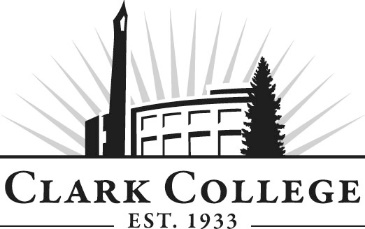 EARLY CHILDHOOD EDUCATION ADVISORY COMMITTEEMeeting MinutesFriday, February 19, 2015   *   11:30 am—1:30 pmOliva Child & Family CenterMembers Present: Debra Shope, Committee Chair, SW Washington Assoc. for Ed. of Young Children; Andrew Garland-Forshee, Committee Vice Chair, Portland Community College; Kristi Baker, SWCCC/ESD 112; Christyn Dundorf, Early Learning Consultant Group; Darcy Taylor, Department of Early Learning; Monica Bigham; Jane Lanigan – WSUV - CDPMembers Absent: Jacquelyn Keith, Vancouver Library; Allison McLaughlin; Vancouver School District; Kahlea Croft, YMCA of Columbia Willamette; Chrissy Free, Vancouver School DistrictClark College: Debra Jenkins, ECE Department Chair, Sarah Theberge, ECE Curriculum Lead/Faculty in ECE & Family Life; Michelle Mallory, Family Life Coordinator & Faculty; Lora Whitfield, ECE Instructor; Michelle Volk, Director CFS, Miles Jackson, Dean, Social Science & Fine Arts; The meeting was called to order at 11:35 a.m. by Committee Chair, Debra Shope and introductions were made. The Oct 16, 2015 minutes were not approved as written due to no quorum present.  Office of Instruction Updates –Cathy Sherick not present/No updatesDivision Chair ReportDivision Chair Report: Debi relinquished her time to allow Dolly England, Clark Colleges Human Resources/ODE, to share about Clark recruitment and hiring practices and her role in the ECE Departments Men in ECE mandate.
Michele-CFS UpdatesLooking at systems, things that have been done, possible improvements. How to continue the special work that’s happening. March 4 upcoming play at CFS.Had kindergarten transitional activities at the center. Local K-teacher met with parents at a center held parent meeting.QRIS currently at step 2, working on step 3. In 6 months working on completing the requirements for the next step.Miles-BAS DegreeReviewed the process, must defend that there is a need for the BAS degree.Old BusinessAndrew-Men in ECE UpdatesAll attendees received a handout with the latest updates on the Men in ECE sub-committees progress including data. It was recommended that the advisory consider using men or women vs male or female to open the options for Men in ECE beyond cisgender communities.Andrew will bring video on recruiting men in ECE. Debi and Andrew will develop questionnaire to collect data from men currently working in the field.New BusinessWSU-V CertificateWSU vs ECE certificates? Not useful for students going to work in the field. There is no clear pathway. There is no articulation agreement. Advantage of BASStudents will have to take additional credits to meet the school requirements of a BAS. School Age stackables/WAC RequirementsSchool Age stackable certificate does not meet the new school age WAC requirements.Sarah will send an email to Sally Halloway, Darcy Taylor and Kristi Baker regarding the issues that were discussed on school age director requirements.Next Meeting DateFriday, May 20, 2016.  Lunch will be 11:15—11:30 a.m.; the meeting will begin promptly at 11:30 a.m.The meeting adjourned at 1:30 p.m.__________________________________________________________________________________Prepared/submitted by Debra Jenkins